30.01.2024Краевое предприятие завершило реализацию нацпроекта по повышению производительности трудаВ ООО «АПК «Правильные продукты» подвели итоги реализации национального проекта «Производительность труда», который инициировал Президент. В совещании по подведению итогов приняли участие руководители и сотрудники предприятия, а также представители агентства развития малого и среднего предпринимательства Красноярского края, которое курирует реализацию нацпроекта. За полгода исполнения программы по повышению производительности труда рабочая группа компании совместно с Региональным центром компетенций (РЦК) добились существенных результатов на предприятии. Благодаря внедрению бережливых технологий удалось оптимизировать процесс производства, сократить время его протекания и увеличить объём выпускаемой продукции. Компания реализовала проект, создав на производстве поток-образец «Увеличение выпуска колбасных изделий с механизированным способом упаковки». Рабочей группой АПК «Правильные продукты» был проведён анализ и выявлены 22 проблемы, влияющие на объём запасов и выработки. На предприятии была внедрена система эффективной организации рабочих мест 5С. Кроме того, внедрены элементы вытягивающей системы и быстрой переналадки, стандартизирована работа основного и вспомогательного персонала на производственных участках. Разработанные и внедренные решения позволили сократить время изготовления продукта на 52%, оптимизировать объём запасов на 32%, а также увеличить выработку на 21%. Также было оптимизировано рабочее пространство упаковочного цеха, благодаря чему персонал стал меньше перемещаться – протяженность пути уменьшилась почти на 15 км в смену, рабочие места стали лучше организованы, а процесс поиска вспомогательных инструментов для переналадки оборудования стал происходить существенно быстрее. Экономический эффект от проведенных мероприятий за 4 месяца составил 7 млн рублей маржинальной прибыли.«В определенный момент при расширении производства мы столкнулись с тем, что многие применяемые нами принципы организации производства перестали давать нужный эффект. У нас прибавилось оборудование, увеличился персонал, но мы столкнулись с проблемой правильной организации процессов в производстве. Стало понятно, что нам необходимы изменения. Здесь нашему предприятию очень повезло: мы стали участниками национального проекта. Специалисты РЦК показали, как организовать работу по-новому, мы увидели результат, и я могу сказать, что для предприятий, которые реально хотят добиться успеха, повысить свою производительность, завоевать новые рынки – это крайне важная и нужная программа», – рассказал генеральный директор ООО «АПК Правильные продукты» Дмитрий Ходырев.Уже сегодня предприятие поставило перед собой цели на следующую фазу реализации нацпроекта – тиражирование полученного опыта на другие сегменты своей работы и производственные участки.«РЦК появляется в такой момент, когда у предприятия возникает некий внутренний кризис. Это кризис роста. Когда те процессы, которые находятся внутри площадки, даже при кратном увеличении человеческих, временных и материальных ресурсов, не дают результата, который должен быть. Здесь есть два варианта – либо компания откатывается в обратную сторону, либо вкладывает в то, чтобы сторонние специалисты выстроили им процессы. И государство пошло навстречу бизнесу и дало возможность бесплатно внедрить эти методики в свои процессы. Очень важно осознание, в первую очередь руководителем предприятия, что это необходимо предприятию, это серьезные инструменты и они дают хороший эффект», – отметил руководитель Регионального центра компетенций Павел Безсалов. О важности реализации нацпроекта рассказал исполняющий обязанность руководителя агентства развития малого и среднего предпринимательства Красноярского края Роман Мартынов: «Национальный проект «Производительность труда» – важный для региона проект, который позволяет решить основные задачи по расширению и оптимизации производственных процессов на предприятии, сократить затраты на производство и сделать продукцию более конкурентоспособной. Для предприятий такая поддержка оказывается абсолютно бесплатно. Сегодня на предприятии мы увидели очень хороший результат, который измерим в цифрах. Уверен, что компания продолжит внедрять инструменты бережливого производства во все остальные свои процессы и сохранит подход к организации новых направлений на принципах бережливого производства. В будущем для компании это даст впечатляющий результат». Сегодня к национальному проекту «Производительность труда» подключилось уже 108 предприятий Красноярского края. Участниками нацпроекта могут стать обрабатывающие производства, предприятия сельского хозяйства, сферы транспорта и логистики, торговли, строительства. Для этого необходимо пройти регистрацию и подать заявку на сайте производительность.рф.Получить консультации можно в региональном центре «Мой бизнес» по телефону 8-800-234-0-124.Справка: ООО «АПК «Правильные продукты» специализируется на реализации овощей, фруктов, мяса, сыров и других продуктов питания, произведенных лучшими фермерскими хозяйствами и пищевыми предприятиями, которые находятся в России и за ее пределами.Предприятие предлагает продукты, которые сделаны по традиционным рецептурам. Это и фермерские товары, и промышленные, созданные на небольших производствах, ориентирующихся на вкусовые свойства.Дополнительная информация для СМИ: +7 (391) 222-55-03, пресс-служба агентства развития малого и среднего предпринимательства Красноярского края.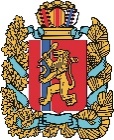 АГЕНТСТВО РАЗВИТИЯ МАЛОГО И СРЕДНЕГО ПРЕДПРИНИМАТЕЛЬСТВАКРАСНОЯРСКОГО КРАЯ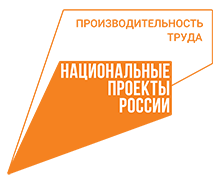 